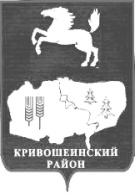 АДМИНИСТРАЦИЯ КРИВОШЕИНСКОГО РАЙОНА ПОСТАНОВЛЕНИЕ 25.09.2018                                                                                                                        №479с. КривошеиноТомской областиО проведении в Кривошеинском районе патриотической акции «День призывника»В соответствии с Федеральным законом от 28.03.1998 № 53  «О воинской обязанности и военной службе», распоряжением Губернатора Томской области от 02.03.2015 № 65-р «О ежегодном проведении в Томской области Дня призывника», в целях повышения общегосударственной значимости призыва граждан на военную службу и улучшения военно-патриотического воспитания молодежи,ПОСТАНОВЛЯЮ: 1. Рекомендовать военному комиссару Молчановского и Кривошеинского районов Томской области запланировать участие в патриотической акции «День призывника» в Кривошеинском районе 19.10.2018года.  2. Утвердить План проведения патриотической акции «День призывника» 19.04.2018 года согласно приложению к настоящему постановлению.3. Директору муниципального бюджетного учреждения культуры «Кривошеинская межпоселенческая централизованная клубная система» подготовить праздничную концертную программу. 4. Рекомендовать Главам Администраций сельских поселений Кривошеинского района организовать подвоз, поздравление и награждение юношей, подлежащих призыву на военную службу осенью 2018 года.5. Руководителю муниципального казенного учреждения «Управление образования Администрации Кривошеинского  района» обеспечить участие учащихся старших классов школ района  в проведении патриотической акции «День призывника».6. Рекомендовать директору областного государственного бюджетного профессионального образовательного учреждения «Кривошеинский агропромышленный техникум» обеспечить участие студентов в патриотической акции «День призывника».7. Главному специалисту по молодежной политике и спорту Администрации Кривошеинского района приобрести для награждения призывников памятные сувениры.8. Настоящее постановление разместить в Сборнике нормативных актов Администрации Кривошеинского района и  на официальном сайте муниципального образования Кривошеинский район в информационно-телекоммуникационной сети «Интернет».9. Настоящее постановление вступает в силу с даты его подписания.10. Контроль за исполнением настоящего постановления возложить на Первого заместителя Главы Кривошеинского районаГлава Кривошеинского района   (Глава Администрации)                                                                                  С.А. Тайлашев А.Н. Михейлис2-14-90Приложение   к постановлению Администрации Кривошеинского районаот 25.09.2018   № 479План проведения патриотической акции «День призывника»№ п.п.Наименование мероприятияОтветственныйМесто проведенияДата1Совещание по подготовке дня призывникаПервый заместитель Главы Кривошеинского района Администрация Кривошеинского района12.10.20182Подготовка праздничного концерта Директор МБУК «Кривошеинская МЦКС»ЦКД «Космос»До 19.10.20183Приобретение для награждения призывников памятных сувенировГлавный специалист  по молодежной политике и спорту Администрации Кривошеинского районаАдминистрация Кривошеинского районаДо 19.10.2018